Wednesday 13th January 2021L.O: I can ask questions about a picture from the text. I can use and form a question mark correctly.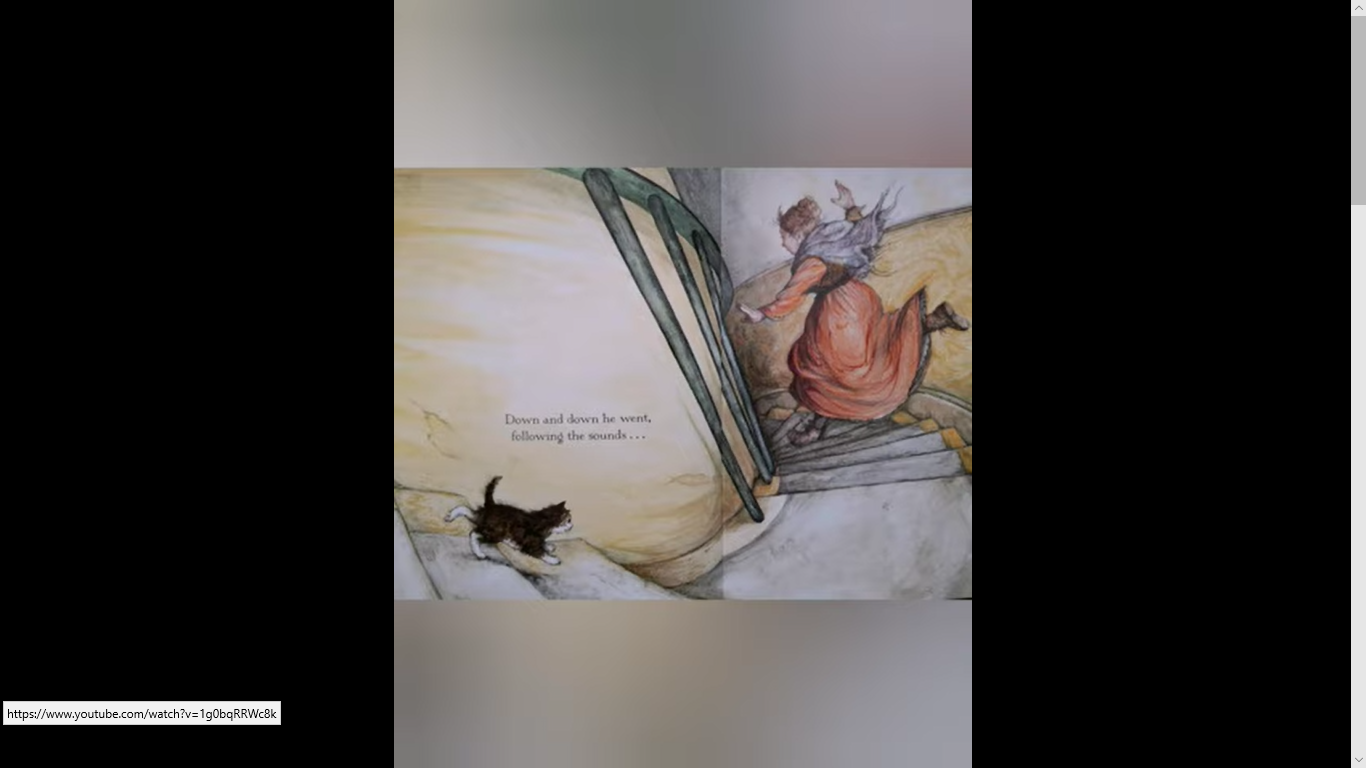 